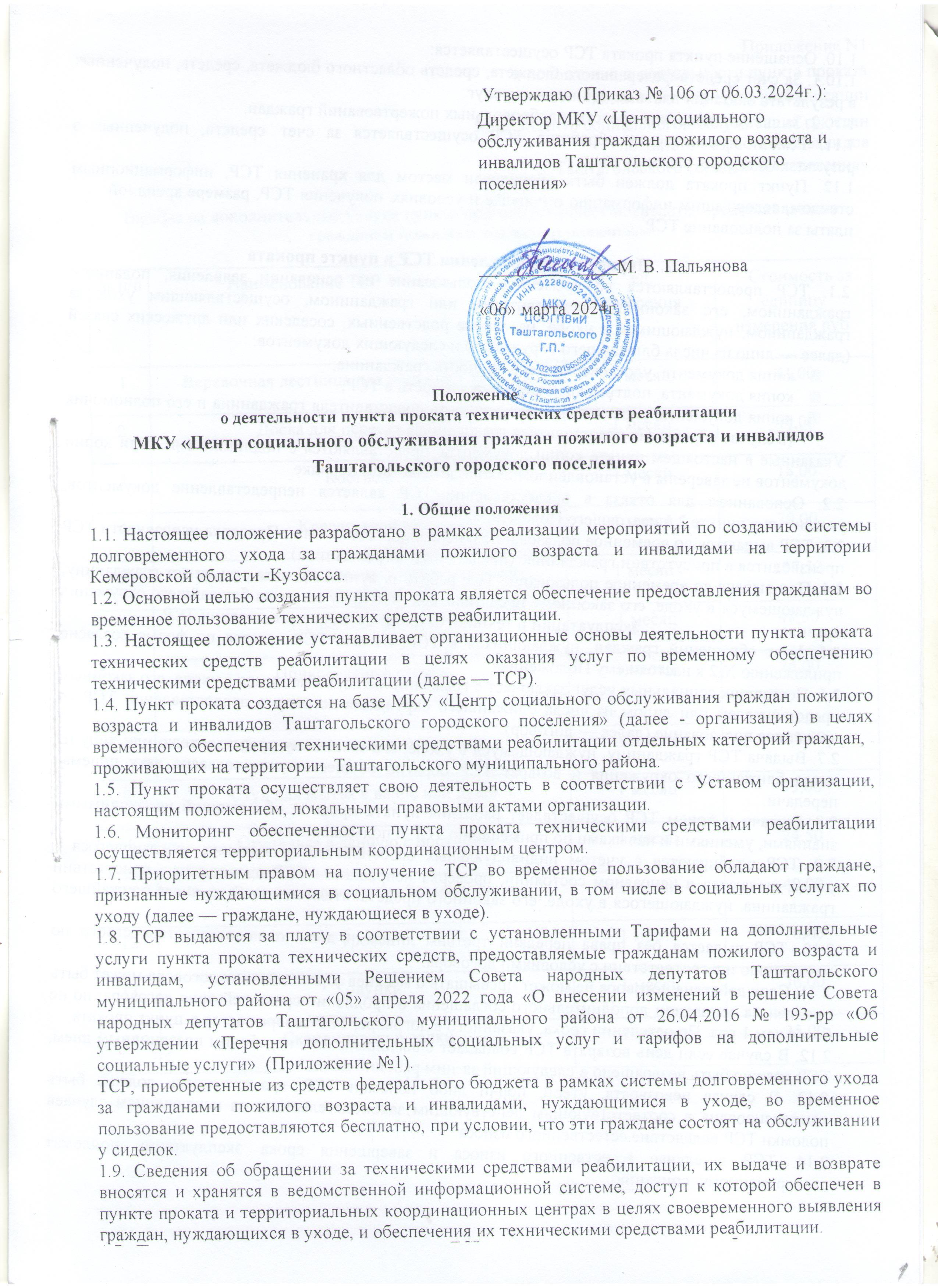 1.10. Оснащение пункта проката ТСР осуществляется:1.10.1. За счет средств федерального бюджета, средств областного бюджета, средств, полученных в результате оказания платных социальных услуг.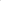 1.10.2. За счет спонсорских средств и добровольных пожертвований граждан.1.11. Ремонт и санитарная обработка ТСР осуществляется за счет средств, полученных в результате оказания платных услуг.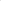 1.12. Пункт проката должен быть оборудован местом для хранения ТСР, информационным стендом, содержащим информацию о порядке и условиях получения ТСР, размере арендной платы за пользование ТСР.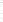 2.  Порядок предоставления ТСР в пункте проката2.1. ТСР предоставляются во временное пользование на основании заявления, поданного гражданином, его законным представителем или гражданином, осуществляющим уход за гражданином, нуждающимся в уходе, на основе родственных, соседских или дружеских связей (далее — лицо из числа ближайшего окружения) и следующих документов: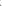 копия документа, удостоверяющего личность гражданина;копия документа, подтверждающего нуждаемость в ТСР;копия документа, удостоверяющего личность представителя гражданина и его полномочия (в случае обращения представителя гражданина).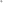 Указанные в настоящем пункте копии документов представляются с подлинниками, если копии документов не заверены в установленном законодательством порядке.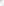 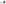 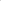 2.2. Основанием для отказа в предоставлении ТСР является непредставление документов, указанных в пункте 2.1 настоящего Положения.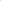 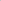 2.3. ТСР выдаются во временное пользование в исправном состоянии. Проверка исправности ТСР производится в присутствии гражданина (представителя гражданина).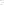 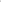 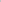 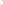 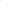 2.4. При выдаче во временное пользование ТСР работник пункта проката разъясняет гражданину, нуждающемуся в уходе, его законному представителю или лицу из числа ближайшего окружения правила эксплуатации и техники безопасности при пользовании ТСР.2.5. Учет обращений граждан, нуждающихся в ТСР, выдача ТСР ведется по форме согласно приложению №2 к настоящему Положению.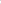 2.6. Поставщик социальных услуг заключает с гражданином, нуждающимся в уходе, его законным представителем или лицом из числа ближайшего окружения договор о предоставлении ТСР во временное пользование (далее — договор).2.7. Выдача ТСР гражданину, нуждающемуся в уходе, его законному представителю или лицу из числа ближайшего окружения и возврат ТСР обратно осуществляется согласно акту приема-передачи.2.8. Выдачу и прием ТСР осуществляет работник пункта проката, обладающий необходимыми знаниями, умениями и навыками по применению ТСР и пользованию ими.2.9. ТСР подбираются с учетом индивидуальных особенностей гражданина, нуждающегося в уходе, выдаются в исправном состоянии, проверка исправности ТСР проводится в присутствии гражданина, нуждающегося в уходе, его законного представителя или лица из числа ближайшего окружения.2.10. ТСР выдается без права передачи третьим лицам и должно использоваться строго по назначению и в соответствии с условиями договора.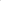 2.11. Срок действия договора не может превышать 6 месяцев. Срок действия договора может быть продлен на основании дополнительного соглашения о продлении срока действия договора, но не более чем 1 год. По истечении срока, указанного в договоре, ТСР возвращается в пункт проката.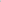 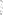 2.12. В случае если день возврата ТСР совпадает с выходным или нерабочим праздничным днем, ТСР должно быть возвращено в следующий за ним рабочий день.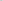 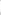 2.13. В случае невозврата, утери, порчи либо поломки ТСР, его стоимость должна быть компенсирована в соответствующим действующим законодательством за исключением случаев поломки ТСР вследствие естественного износа.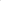 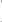 2.14. ТСР в случае естественного износа и завершения срока эксплуатации подлежат своевременному  списанию.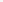 Приложение N1  к положению о деятельности пункта проката технических средств реабилитации 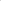 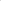 МКУ «Центр социального обслуживания граждан пожилого возраста и инвалидов Таштагольского городского поселения»Тарифы на дополнительные услуги пункта проката технических средств, предоставляемые гражданам пожилого возраста и инвалидамПриложение № 2 к Положению о деятельности пункта проката технических средств реабилитации МКУ «Центр социального обслуживания граждан пожилого возраста и инвалидов Таштагольского городского поселения»Журнал учета выдачи и возврата технического средства реабилитации (далее – ТСР) в пункте проката ТСРПриложение N3  к положению о деятельности пункта проката технических средств реабилитации МКУ «Центр социального обслуживания граждан пожилого возраста и инвалидов Таштагольского городского поселения»ДОГОВОР №____о предоставлении технического средства реабилитации во временное пользованиег. Таштагол 			 «____»__________ _______ годаМКУ «Центр социального обслуживания граждан пожилого возраста и инвалидов Таштагольского городского поселения», именуемое  в дальнейшем «Учреждение»  в лице директора _______________________________________________________, действующего на основании Устава,  с одной стороны и  __________________________________________________адрес места жительства  (места пребывания)______________________________________________документ, удостоверяющий личность_______ серия_____ №___________ кем выдан _____________________________________________________ дата выдачи ___________________,именуемый в дальнейшем «Получатель» с другой стороны, совместно именуемые  «Стороны», заключили настоящий договор о нижеследующем:1.Предмет договора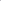 1.1. Учреждение обязуется предоставить Получателю во временное пользование техническое средство реабилитации (далее - техническое средство):	____________________(наименование технического средства) в количестве________шт. в полной исправности на срок с  «____»________20____ года  по «____»_______20___г. согласно акту приема-передачи (с обязательным отражением технического состояния), подписанному Сторонами, по форме согласно приложению к настоящему договору (далее — акт).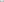 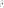 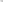 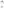 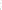 1.2. Исправность технического средства проверяется в присутствии Получателя. Учреждение, знакомит Получателя с правилами эксплуатации технического средства.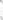 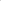 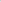 1.3. Срок действия настоящего договора не может превышать 6 месяцев. Срок действия настоящего договора может быть продлен на основании дополнительного соглашения о продлении срока действия настоящего договора, но не более чем на 1 год.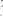 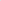 1.4. Транспортировка технического средства до места жительства Получателя производится Получателем за свой счет.1.5. Выдача технического средства, передаваемого во временное пользование, осуществляется в помещении Учреждения.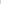 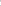 2. Права и обязанности Сторон2.1. Обязанности Получателя: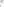 2.1.1.  Поддерживать техническое средство в исправном состоянии, пользоваться техническим средством в соответствии с его назначением, не производить разборку и ремонт технического средства.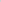 2.1.2. Не передавать права и обязанности по настоящему договору третьим лицам, не отдавать предоставленное по договору техническое средство в залог, не передавать его в субаренду, в безвозмездное пользование.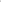 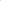 2.1.3. По истечении срока действия настоящего договора или при его досрочном расторжении вернуть техническое средство Учреждению в исправном состоянии с учетом естественного износа согласно акту.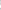 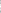 2.1.4. В случае если техническое средство вышло из строя по вине Получателя, если недостатки технического средства явились следствием нарушения Получателем правил эксплуатации и содержания технического средства, Получатель обязан возместить Учреждению стоимость ремонта технического средства. При этом ремонт технического средства Учреждение вправе осуществить как своими силами, так и с помощью специализированной организации.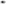 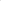 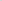 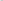 2.2. Обязанности Учреждения: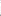 2.2.1.  Передать Получателю техническое средство в полной исправности, свободным от прав третьих лиц.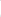 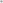 2.2.2. Ознакомить Получателя с правилами эксплуатации технического средства.3. Цена договора и порядок расчетов3.1.  ТСР выдаются за плату в соответствии с установленными Тарифами на дополнительные услуги пункта проката технических средств, предоставляемые гражданам пожилого возраста и инвалидам, установленными Решением Совета народных депутатов Таштагольского муниципального района от «05» апреля 2022 года «О внесении изменений в решение Совета народных депутатов Таштагольского муниципального района от 26.04.2016 № 193-рр «Об утверждении «Перечня дополнительных социальных услуг и тарифов на дополнительные социальные услуги».За пользование техническим средством, предоставленным по настоящему договору, Получатель уплачивает Учреждению плату путем внесения денежных средств в кассу Учреждения (подтверждается кассовым чеком) единовременно в сумме: ______________________рублей в соответствии с установленными тарифами.3.2. ТСР, приобретенные из средств федерального бюджета в рамках системы долговременного ухода за гражданами пожилого возраста и инвалидами, нуждающимися в уходе, во временное пользование предоставляются бесплатно, при условии, что эти граждане состоят на обслуживании у сиделок. 4. Ответственность Сторон и порядок разрешения споров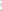 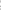 4.1. За неисполнение либо ненадлежащее исполнение обязательств по настоящему договору Стороны несут ответственность в соответствии с действующим законодательством Российской Федерации.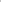 Приложение к договору о предоставлении технических средств реабилитации  во временное пользование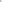 МКУ «Центр социального обслуживания граждан пожилого возраста и инвалидов Таштагольского городского поселения»Акт приема-передачиг. Таштагол 			 «____»__________ _____годаМКУ «Центр социального обслуживания граждан пожилого возраста и инвалидов Таштагольского городского поселения», именуемое  в дальнейшем «Учреждение»  в лице директора _____________________________, действующей на основании Устава,  с одной стороны и  _____________________________________________________________________________________________________                (Фамилия, Имя, Отчество)адрес места жительства  (места пребывания)_______________________________________________________________документ, удостоверяющий личность_____________серия_________№___________кем выдан _____________________________________________________ дата выдачи ____________________________________,именуемый в дальнейшем «Получатель» с другой стороны, совместно именуемые  «Стороны», оформили настоящий Акт приема-передачи о нижеследующем:Во исполнение договора  о предоставлении  технических средств реабилитации во временное  пользование от _________  №______, заключенного между  Учреждением и получателем , Учреждение  (Получатель) передает__________________________________________________________________________                                                                      (учреждению, получателю)техническое средство реабилитации_______________________________________________________________Техническое средство реабилитации передается в исправном  состоянии.Стороны претензий  друг к другу не имеют.Настоящий акт приема-передачи составлен в 2 экземплярах, имеющих равную юридическую силу, по одному для каждой Стороны.Реквизиты и подписи сторон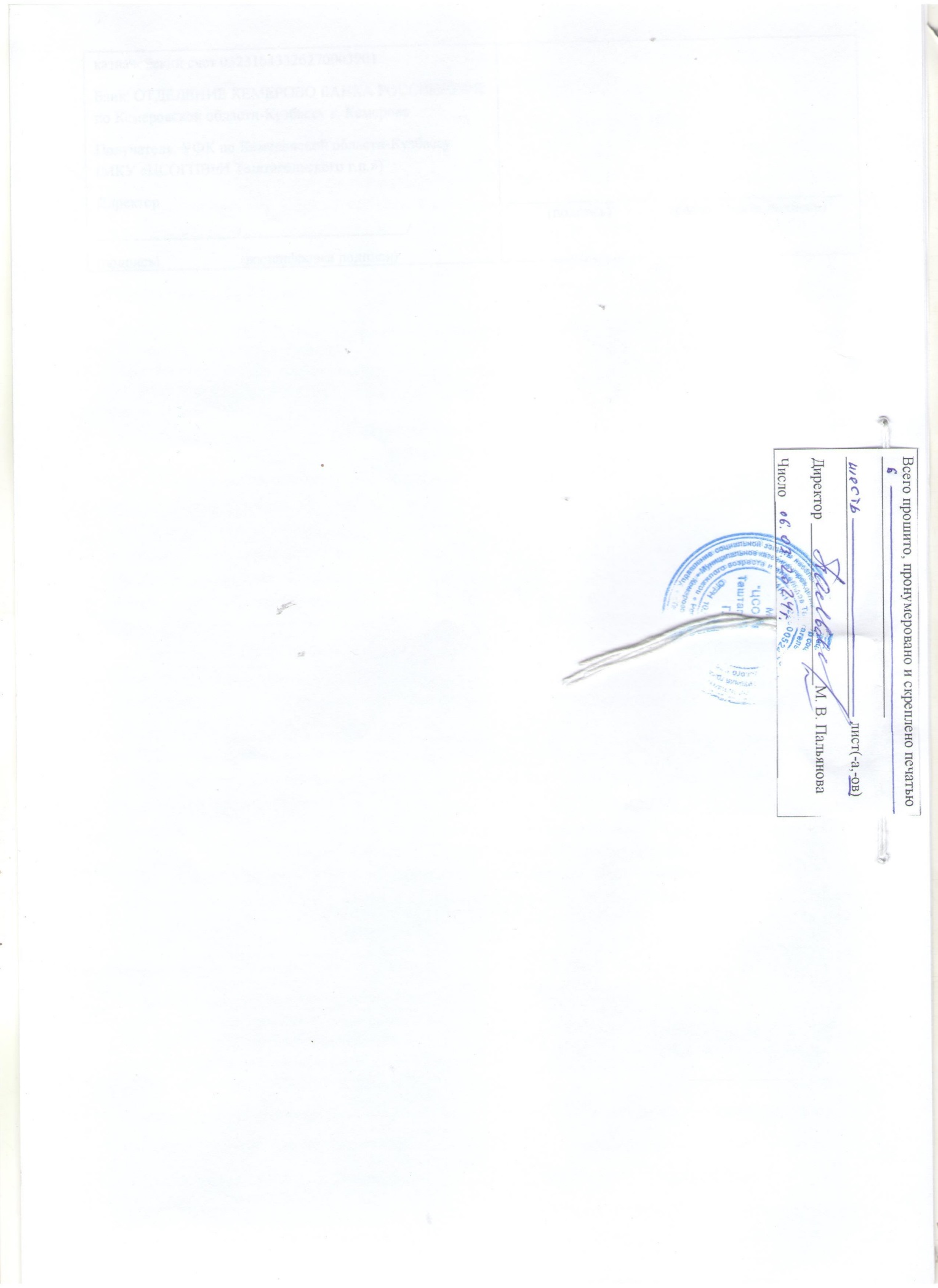 № п/п                Наименование ТСР ед.                  измерения   Стоимость за единицу измерения руб. 1Веревочная лестница для подъема с кровати1 месяц41,002Доска для пересаживания1 месяц40,003Костыли1 месяц18,004Кресло-коляска1 месяц79,005Кресло-коляска для лиц с большим весом1 месяц137,506Полка для ванной 1 месяц48,50            7Прикроватный столик1 месяц28,00 8Сиденье для ванны поворотное1 месяц112,009Стул для мытья в ванне или душе1 месяц95,0010Ступенька в ванную с поручнем1 месяц24,5011Ступенька для ванны без поручня1 месяц40,0012Трость1 месяц16,0013Ходунки1 месяц76,0014Скандинавские палки1 месяц35,00№п\пДата подачи заявленияФ.И.О. гражданинаДата рождения гражданинаКонтактный телефон гражданинаКатегория гражданинаАдрес места жительства (места пребывания) гражданинаАдрес фактического проживания гражданинаНаименование ТСРИнвентарный номер ТСРДата выдачи ТСРДата возврата ТСР по договоруФактическая дата возврата ТСР12345678910111213Учреждение:Муниципальное казенное учреждение «Центр социального обслуживания граждан пожилого возраста и инвалидов Таштагольского городского поселения» (МКУ «ЦСОГПВиИ Таштагольского г.п.»)  652990 Кемеровская обл.г.Таштагол, ул.Ленина,64Тел./факс 8(38473) 3-33-92e-mail: Tash-cson@yandex.ruИНН/КПП 4228005243/422801001ОКПО 36686639 ОГРН 1024201963290БИК 013207212кор.счет 40102810745370000032казначейский счет 03231643326270003901Банк: ОТДЕЛЕНИЕ КЕМЕРОВО БАНКА РОССИИ//УФК по Кемеровской области-Кузбассу г. КемеровоПолучатель: УФК по Кемеровской области-Кузбассу (МКУ «ЦСОГПВиИ Таштагольского г.п.»)Директор__________________/_____________________/ (подпись)                     (расшифровка подписи)Получатель: Фамилия, имя, отчество (при наличии)____________________________________________Данные документа, удостоверяющеголичность________________________________________________________________________________Адрес места жительства (местапребывания)_______________________________________________________________________________________________/_________________________          (подпись)               (расшифровка подписи)Учреждение:Муниципальное казенное учреждение «Центр социального обслуживания граждан пожилого возраста и инвалидов Таштагольского городского поселения» (МКУ «ЦСОГПВиИ Таштагольского г.п.»)  652990 Кемеровская обл.г.Таштагол, ул.Ленина,64Тел./факс 8(38473) 3-33-92e-mail: Tash-cson@yandex.ruИНН/КПП 4228005243/422801001ОКПО 36686639 ОГРН 1024201963290БИК 013207212кор.счет 40102810745370000032казначейский счет 03231643326270003901Банк: ОТДЕЛЕНИЕ КЕМЕРОВО БАНКА РОССИИ//УФК по Кемеровской области-Кузбассу г. КемеровоПолучатель: УФК по Кемеровской области-Кузбассу (МКУ «ЦСОГПВиИ Таштагольского г.п.»)Директор__________________/_____________________/(подпись)                     (расшифровка подписи)Получатель: Фамилия, имя, отчество (при наличии)____________________________________________Данные документа, удостоверяющеголичность________________________________________________________________________________Адрес места жительства (местапребывания)_______________________________________________________________________________________________/_________________________          (подпись)               (расшифровка подписи)